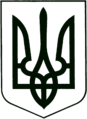 УКРАЇНА
МОГИЛІВ-ПОДІЛЬСЬКА МІСЬКА РАДА
ВІННИЦЬКОЇ ОБЛАСТІВИКОНАВЧИЙ КОМІТЕТ                                                           РІШЕННЯ №413Від 24.11.2022р.                                              м. Могилів-Подільський Про присвоєння адреси об’єкту нерухомого майнаКеруючись ст. 40, ч. 1. ст. 52, ч. 6. ст. 59 Закону України «Про місцеве самоврядування в Україні», ст. 26-3, 26-4, 26-5 Закону України «Про регулювання містобудівної діяльності», постановою Кабінету Міністрів України від 7 липня 2021 року №690, розглянувши заяви гр. ___________ та гр. _______________, -виконком міської ради ВИРІШИВ:Присвоїти адресу:	1.1. Житловій квартирі введеній в експлуатацію на підставі декларації про готовність до експлуатації об’єкта ____________ від ___________ року, розташованій по вул. ___________, ____ в м. Могилеві-Подільському Вінницької області, та належить ____________________ – Вінницька область, Могилів-Подільський район, Могилів-Подільська міська територіальна громада, м. Могилів-Подільський, вул. ___________, ___, квартира ___.	1.2. Житловому будинку, позначеному на плані літ. «___», житловою площею: _____________ квадратних метрів, загальною площею: ___________ квадратних метрів, з надвірними будівлями та спорудами розміщеному на земельній ділянці з кадастровим номером __________________, що належить ____________________ – Вінницька область, Могилів-Подільський район, Могилів-Подільська міська територіальна громада, село Немія, вулиця ________________, будинок №___ «___».Управлінню містобудування та архітектури Могилів-Подільської міської ради (Дунський Ю.С.) внести інформацію щодо присвоєння адреси до єдиної Державної електронної системи у сфері будівництва.3. Контроль за виконанням даного рішення покласти на першого заступника міського голови Безмещука П.О..           Міський голова                                                    Геннадій ГЛУХМАНЮК